муниципальное бюджетное дошкольное образовательное учреждение «Детский сад комбинированного вида № 1»                                           городского округа СамараДидактическая игра с использованием игровых наборов Фребеля «Времена года» для детей  старшего дошкольного возраста Выполнил воспитательЖидкова А.Д., Федотова Е.Р.Самара 2019 г. Образовательные области: познавательное развитие.Интеграция видов деятельности: игровая, познавательная, коммуникативная.Вид занятия: занятие-игра.Формы образовательной деятельности:  подгрупповая / индивидуальная.Цель: формирование познавательной активности у дошкольников посредством игр на мышление.Задачи:Образовательные:- учить понимать поставленную задачу и выполнять ее самостоятельно;- закрепить знания детей о геометрических фигурах, о временах года и признаках каждого из них.Воспитательные:- воспитывать самостоятельность, целеустремленность, устойчивость.Развивающие:- развивать логическое мышление, внимание, сосредоточенность память развивать наблюдательность и мелкую моторику;- развивать навыки конструктивного взаимодействия при коллективном решении поставленных задач, формировать навыки самоконтроля.Интеграция образовательных областей по задачам:1.Образовательная область «Познавательное развитие»:-развивать познавательно – исследовательскую и конструктивную деятельность.2.Образовательная область «Социально – коммуникативное развитие:формировать умение давать полный ответ на поставленный вопрос;3.Образовательная область «Речевое развитие»: развивать свободное общение в процессе работы с игровым набором «Дары Фрёбеля».Подготовительная работа:  повторение признаков времен года, настолько-печатные игры «Геометрические фигуры»,  Раскраски «Геометрические фигуры».Оборудование: изображение времен года (пустое дерево и т.д.), наборы «Дары Фребеля»:  6,7,8,9.Ход занятия: педагог предлагает воспитанникам разбиться на четыре команды, каждой команде достается изображение «голого» дерева с разным фоном (зеленый, оранжевый, голубой, розовый), который соответствует одному из четырех времен года. Задача детей – дополнить пустую картинку приметами данного времени года, например:  осень – желтые листья, капли дождя, лужи, тучи;  зима – снежинки,  снегири, сугробы, снеговик и т.д.  На выполнение задания детям дается 4 минуты, после чего каждый участник должен дать полный ответ на вопрос: какую примету/ты  вы изобразили. После этого команды меняются столам. Таким образом, каждая команда выполняет задание на  каждое время года.Планируемый результат: Самостоятельное решение детьми старшего дошкольного возраста  поставленных задач. Формирование устойчивого интереса к занятиям.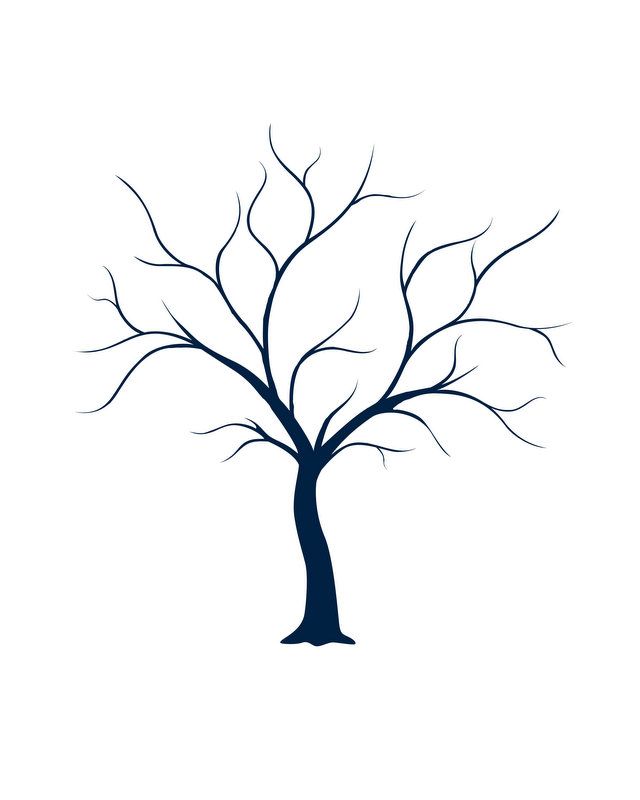 